Государственное бюджетное общеобразовательное учреждение Ростовской области «Таганрогский педагогический лицей-интернат»ИНДИВИДУАЛЬНАЯ ПРОЕКТНАЯ РАБОТАТема: «Влияние социальных сетей на подростков»Автор работы:Павлюков Владислав9«В» классНаучный руководитель:Золотько Ирина Владимировна,воспитатель.г. Таганрог2023г.СодержаниеВведениеАктуальность работы: в связи с тем, что прогресс в 21- ом веке не стоит на месте множество подростков имеют доступ к интернету и следовательно к социальным сетям, но к сожалению такие возможности сети Интернет не всегда несут за собой положительные последствия.Цель проекта: определить какое влияние оказывают социальные сети на детей.Задачи проектирования:1.Изучить информацию о социальных сетях;2.Показать положительные и негативные стороны социальных сетей;3.Помочь подросткам не поддаваться зависимости от социальных сетей.Объект проектирования: изменение личных особенностей подростков под влиянием социальных сетей.Предмет проектирования: буклет.Методы проектирования:1. Изучение информации, для сбора данных о социальных сетях;2. Анализ интернет-ресурсов;3. Систематизация материалов;4. Обобщение всей информации в буклет.Материалы проектирования:Одно из самых распространенных местов в сети Интернет это социальные сети - (сокр. соцсеть) — онлайн-платформа, которая используется для общения, знакомств, создания социальных отношений между людьми, которые имеют схожие интересы или офлайн-связи, а также для развлечения (музыка, фильмы) и работы.Практическая ценность:  Социальные сети являются самым распространенным видом общения среди подростков. Данный проект является важным элементом в межличностных отношениях. Наш буклет сможет преподнести основные сведения о проекте «Влияние социальных сетей на подростков»  и служить информацией о негативных последствиях их использования.[1]
            Основная часть1.Самые популярные социальные сети.Наиболее распространенными соц. сетями являются:Instagram - одна из самых популярных в мире социальных сетей, которая стремительно развивается. Многие бренды и эксперты используют её для того, чтобы продвигать свои товары и услуги.TikTok - социальная сеть, в которой главным видом контента являются короткие вертикальные видео. На них накладывают музыку, спецэффекты, фильтры и маски; их переозвучивают; в них создают челленджи.Likee - это приложение не случайно называют «ТикТоком для маленьких»: на первый взгляд они похожи по функционалу, но Лайк рассчитан на куда более юную аудиторию.Discord - это бесплатный мессенджер – приложение для обмена текстовыми, голосовыми и видеосообщениями. Почти что Skype или Viber, только для геймеров.Twitter - социальная сеть, в основе которой лежит «микроблогинг» – публикация, комментирование и обмен короткими публичными сообщениями.[2]2. Положительные стороны социальных сетей.Рассмотрим положительные стороны социальных сетей:Предоставление возможности общаться с друзьями, одноклассниками, учителями, родителями на независимо каком расстоянии;Использование для саморазвития, поиск утерянных данных, возможность слушать и скачивать музыку;Может являться местом обучения (онлайн школы), поиск научной литературы;Поиск новых знакомств. [3]3. Негативные стороны социальных сетей.Из-за того, что в социальных сетях много ненужной информации, время,  которое проводится в Интернете, увеличивается во много раз. Из-за этого ухудшается самочувствие, физическое и психологическое здоровье;Зависимость от социальных сетей способна изменять гормональный фон подростка. При проверке своего профиля, ребенок испытывает тревожные чувства и в последствии приводит к ряду комплексов;Со временем у подростков возникает страх реального общения. Решение вопросов в режиме онлайн превращают их в асоциальные личности;Ухудшается правописание и речь. Скудный словарный запас, речевые и грамматические ошибки – можно считать результатом общения в Интернете;Пропаганда насилия, запрещенных идей, распространение порнографии –  к сожалению есть в социальных сетях. Несмотря на блокировку подобных сайтов, они появляются снова.[3]4. Рекомендации как не поддаться влиянию над собой социальными сетями.Несколько шагов для того, чтобы не стать зависим от социальных сетей:Всякий раз, когда у вас появится желание войти в систему, чтобы посмотреть новости, остановитесь и подумайте, зачем вы вошли в эту социальную сеть.Подумайте, сколько времени вам потребуется на просмотр того, на что вы подписаны;Постарайтесь распределить времяпровождение в социальных сетях и  придерживаться этого времени;Удалите лишних людей из списка ваших друзей, ведь чем их больше, вы больше времени проводите на их перечитывание их новостей;Подумайте о полезных вещах, которые вы могли бы сделать вместо того, чтобы сидеть в социальных сетях;Верьте в себя![4]     5. Выбор модели и создание буклета.Следующим этапом нашей работы стало изучение различных моделей буклетов. В интернете мы нашли несколько вариантов. (Приложение № 1, рисунок 1)Выбор пал на буклет «Евро 2 фальца». (Приложение № 1, рисунок 2) [5]Работу над буклетом мы начали с отбора и анализа необходимого материала. После из него было выбрано самое значимое и размещено в буклете.Заключение: В ходе выполнения проекта мы изучили множество различных сведений, просмотрели большое количество материала о социальных сетях, об их положительных и негативных сторонах, расширили умения осуществлять поиск и анализировать различные источники информации, в том числе в сети Интернет, усовершенствовали пользовательские навыки работы с ПК (в текстовом, графическом, табличном редакторе). Мы полагаем, что наш буклет, иллюстрирующий одни из главных социальных сетей, поможет быстрому усвоению информации и достижения результата в этой сфере.Список литературы:Википедия URL: https://ru.wikipedia.org/wiki/%D0%A1%D0%BE%D1%86%D0%B8%D0%B0%D0%BB%D1%8C%D0%BD%D0%B0%D1%8F_%D1%81%D0%B5%D1%82%D1%8C(дата обращения 20.02.2023)Социальные сети, популярные среди детей и подростков: гид для родителей URL: https://chikipooki.com/ru/blog/social-media-networks-popular-with-kids-and-teens.html(дата обращения 22.02.2023) FB.ru URL: https://fb.ru/article/328145/plyusyi-i-minusyi-sotsialnyih-setey-kratko (дата обращения 28.01.2023)wikiHow URL: https://ru.wikihow.com/%D0%B1%D0%BE%D1%80%D0%BE%D1%82%D1%8C%D1%81%D1%8F-%D1%81-%D0%B7%D0%B0%D0%B2%D0%B8%D1%81%D0%B8%D0%BC%D0%BE%D1%81%D1%82%D1%8C%D1%8E-%D0%BE%D1%82-%D1%81%D0%BE%D1%86%D0%B8%D0%B0%D0%BB%D1%8C%D0%BD%D1%8B%D1%85-%D1%81%D0%B5%D1%82%D0%B5%D0%B9(дата обращения 10.01.2023)lumpics.ruURL: https://lumpics.ru/how-to-make-a-booklet-in-publisher/( дата обращения 5.02.2023)Приложение № 1 «Выбор модели и создание буклета» Рис. 1. Различные модели буклетов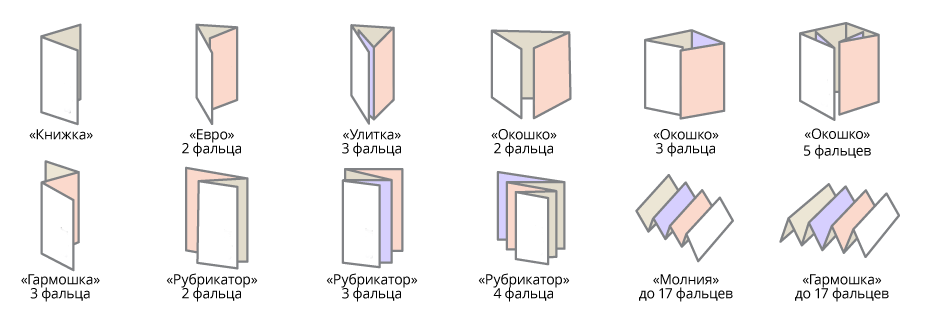 Рис.2. Выбранная модель буклета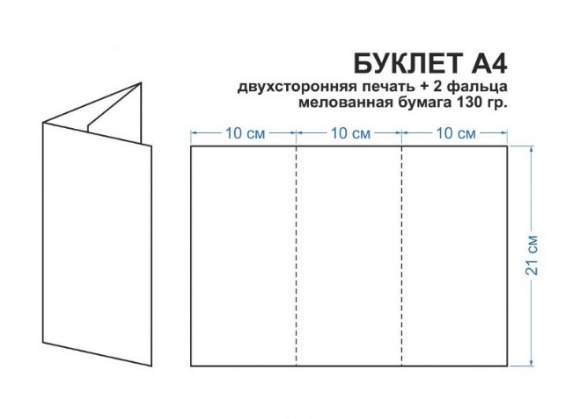 